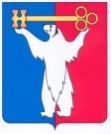 АДМИНИСТРАЦИЯ ГОРОДА НОРИЛЬСКАКРАСНОЯРСКОГО КРАЯРАСПОРЯЖЕНИЕ21.06.2023                                              г. Норильск                                                № 4176О внесении изменений в распоряжение Администрации города Норильска от 22.04.2010 № 1300В целях урегулирования отдельных вопросов обеспечения проведения антикоррупционной экспертизы нормативных правовых актов Главы города Норильска, Администрации города Норильска и их проектов:1. Внести в Порядок проведения антикоррупционной экспертизы нормативных правовых актов и проектов нормативных правовых актов Главы города Норильска, Администрации города Норильска, утвержденный распоряжением Администрации города Норильска от 22.04.2010 № 1300 (далее - Порядок), следующие изменения: 1.1. Дополнить Порядок пунктами 1.4.8 - 1.4.9 следующего содержания:«1.4.8. в отношении Проектов об установлении размера платы за содержание жилого помещения для нанимателей жилых помещений по договорам социального найма и договорам найма жилых помещений государственного или муниципального жилищного фонда, размера платы за содержание жилого помещения для собственников жилых помещений, которые не приняли такое решение на общем собрании собственников;1.4.9. в отношении Проектов о проведении капитального ремонта общего имущества в многоквартирных домах, собственники помещений в которых в установленный срок не приняли решение о проведении капитального ремонта.».2. Руководителям структурных подразделений Администрации города Норильска, правовое обеспечение деятельности которых осуществляется их штатными юридическими службами:2.1. ознакомить с настоящим распоряжением под подпись подчиненных им работников юридических служб в соответствии с Регламентом Администрации города Норильска, утвержденным постановлением Администрации города Норильска от 23.08.2004 № 1534 (далее - Регламент Администрации).3. Начальнику Правового управления Администрации города Норильска:3.1. ознакомить с настоящим распоряжением под подпись работников Правового управления Администрации города Норильска в соответствии с Регламентом Администрации.4. Управлению по персоналу Администрации города Норильска:4.1. ознакомить с настоящим распоряжением под подпись должностных лиц, указанных в пунктах 2, 3 настоящего распоряжения в соответствии с Регламентом Администрации.5. Опубликовать настоящее распоряжение в газете «Заполярная правда» и разместить его на официальном сайте муниципального образования город Норильск.6. Настоящее распоряжение вступает в силу после его опубликования в газете «Заполярная правда».Глава города Норильска	                                                                                  Д.В. Карасев